การวิเคราะห์ข้อมูลบุคลากรสายวิชาการC.6.2.1 สายวิชาการ ด้านตำแหน่งอาจารย์ผู้รับผิดชอบหลักสูตรทางคณะฯ ได้ดำเนินการวิเคราะห์ข้อมูลบุคลากรสายวิชาการ ด้านตำแหน่งอาจารย์ผู้รับผิดชอบหลักสูตร เนื่องจากเป็นปัจจัยดำเนินการหลักของคณะฯ ดังแสดงในรูปที่ C.6.3จากข้อมูลการวิเคราะห์ดังกล่าว แสดงให้เห็นว่า คณะฯ มีการใช้ข้อมูลที่เกี่ยวข้องในการวางแผนอัตรากำลังของบุคลากร โดยคณะฯ เลือกเน้นไปที่สายวิชาการด้านตำแหน่งอาจารย์ผู้รับผิดชอบหลักสูตร เนื่องจากปัจจุบันเกณฑ์มาตรฐานการศึกษาทั้งระดับปริญญาตรี และบัณฑิตศึกษา ตามที่ สกอ. กำหนดส่งผลต่อการจัดการของทุกหลักสูตรทั้งมหาวิทยาลัย เนื่องจากคุณสมบัติและจำนวนคนไม่เพียงพอ ดังนั้นทางคณะฯ จึงนำข้อมูลดังกล่าวมาวิเคราะห์ได้ผลประเมินดังนี้	1. หลักสูตรของคณะฯ ทั้งหมด 9 หลักสูตร แบ่งเป็นหลักสูตรระดับปริญญาตรี 5 หลักสูตร และระดับบัณฑิตศึกษา 4 หลักสูตร เมื่อทำการวิเคราะห์อัตรากำลังล่วงหน้า 5 ปี (2563-2567) โดยหลักสูตรระดับปริญญาตรี จะมีปัญหาขาดอาจารย์จำนวน 3 หลักสูตร แต่คณะฯ สามารถใช้การบริหารจัดการอัตราสลับทดแทนได้ทั้ง 3 หลักสูตร คือหลักสูตรเทคโนโลยีหลังการเก็บเกี่ยวมี อาจารย์ ดร.ดวงใจ น้อยวัน ทดแทน ผศ.สมโภชน์ โกมลมณี ในปี 2563 หลักสูตรวิศวกรรมเกษตรมีอาจารย์ ดร.แสนวสันต์ ยอดคำ แทน อาจารย์ ดร.ญาณากร สุทัสนมาลี ในปี 2564 และหลักสูตรวิศวกรรมอาหารมี รศ.ดร.จตุรภัทร วาฤทธิ์ ทดแทน อาจารย์ ดร.ภานาถ  แสงเจริญรัตน์ ในปี 2567 ตามลำดับ2. สำหรับหลักสูตรระดับบัณฑิตศึกษา 4 หลักสูตร คณะฯ ทำการวิเคราะห์อัตรากำลังล่วงหน้า 5 ปี (2563-2567) พบว่าจะมีปัญหาขาดอาจารย์จำนวน 2 หลักสูตร ซึ่งคณะฯ ไม่มีคนทดแทนคือหลักสูตรวิทยาศาสตร์และเทคโนโลยีการอาหาร มีอาจารย์เกษียณอายุราชการ 2 คน แต่หาอัตราสลับทดแทนได้เพียง 1 คน ยังขาดอีก 1 อัตรา ซึ่งต้องการในปี 2564 หลักสูตรวิศวกรรมเกษตรมีอาจารย์เกษียณอายุราชการ 1 คน ซึ่งยังขาดอีก 1 อัตรา ซึ่งต้องการในปี 2565 ดังนั้นคณะฯ จึงมีนโยบายหาอัตรากำลังทดแทน 2 อัตราในปี 2564-2565 โดยกำหนดคุณสมบัติของอัตราดังกล่าวตามที่ทางหลักสูตรนำเสนอ ก่อนแจ้งให้ทางมหาวิทยาลัยทราบต่อไป ซึ่งในปี 2564 ที่ผ่านมามหาวิทยาลัยได้สนับสนุนอัตรากำลังสายวิชาการให้กับทางคณะฯ 1 อัตรา สำหรับกรอบของหลักสูตรวิทยาศาสตร์และเทคโนโลยีการอาหารC.6.2.2 สายวิชาการ ด้านภาระงานสอนคณะฯ ได้กำกับติดตาม และประเมินบุคลากรทั้งสายวิชาการและสายสนับสนุน โดยผ่านคณะกรรมการพัฒนาบุคลากรและการจัดการ ซึ่งในปี 2562-2564 พบว่าสายสนับสนุนยังไม่มีปัญหาเรื่องภาระงานและอัตรากำลัง จึงทำการกำกับติดตาม และประเมินผลเฉพาะบุคลากรทั้งสายวิชาการ ดังแสดงในตารางที่ C.6.4 ตามเกณฑ์ที่มหาวิทยาลัยแม่โจ้ (AUN QA) กำหนดในการคำนวณหน่วยนับภาระงานบุคลากรสายวิชาการ (Full-Time Equivalent, FTE) นั้นให้คิดภาระนักเรียนตามคนที่ลงทะเบียนในปีการศึกษานั้น ส่วนภาระอาจารย์ให้คิดจากอาจารย์ประจำหลักสูตรภายในสังกัดคณะ ซึ่งมีภาระสอนเทียบเท่าการสอนจริงทุกประเภท เช่น 1 ปีการศึกษา 4  รายวิชาเต็ม หรือภาคการศึกษาละ 2 วิชาเต็ม เป็นต้น โดยในการคำนวณหน่วยนับภาระงานบุคลากรสายวิชาการครั้งนี้จะยังไม่รวมภาระงานอื่น ๆ เช่น งานวิจัย และการบริกการวิชาการ ซึ่งจะมีการพัฒนาวิธีการคำนวณต่อไปในปีหน้าดังนั้นจากตารางที่ C.6.4 จะพบว่าเมื่อทางคณะฯ คำนวณค่าหน่วยนับภาระงานบุคลากรสายวิชาการ ในปี 2562-2564 ของแต่สาขาวิชา แล้วทำการคำนวณหาค่าเฉลี่ย จะพบว่าหลักสูตรในระดับปริญญาตรีจะมีค่า FTE สูงกว่าหลักสูตรในระดับบัณฑิตศึกษามาก โดยในปี 2564 สาขาวิศวกรรมเกษตรมีค่า FTE สูงสุดอยู่ที่ 45.50 ต่ออาจารย์ 1 คน โดยมีค่าเฉลี่ย 3 ปี อยู่ที่ 33.29 ในขณะที่ของทั้งคณะอยู่ที่ 18.12 ต่ออาจารย์ 1 คน โดยพบว่าคณะฯ มีบุคลากรสายวิชาการทั้งสิ้น 39 คน ซึ่งเพียงพอต่อการบริหารงานสอนของหลักสูตรอยู่ แต่ในอนาคตควรวางแผนความต้องการด้วยจำนวนอาจารย์พึ่งมีที่ 43 คนต่อไปตารางที่ C.6.4 ค่าหน่วยนับภาระงานสอน (FTE) บุคลากรสายวิชาการ ในช่วงปี 2562-2564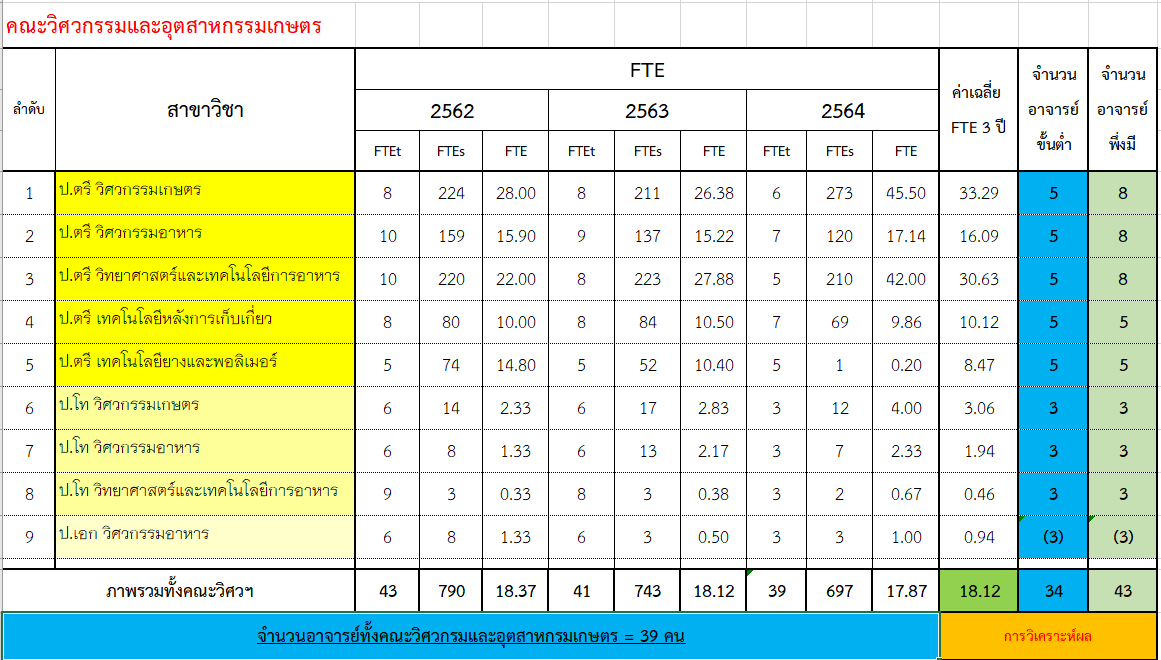 ตารางที่ C.6.5 ค่าหน่วยนับภาระงานสอน (FTES) บุคลากรสายวิชาการ ในปี 2564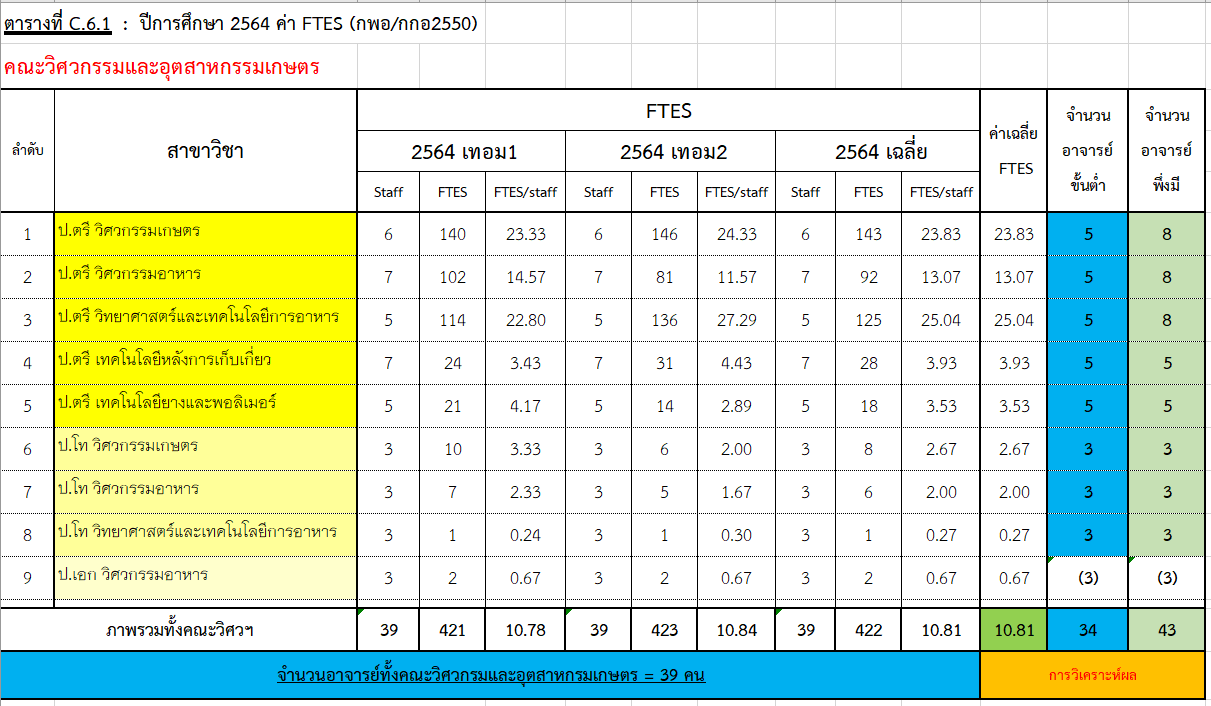 ตารางที่ C.6.6 ค่าหน่วยนับภาระงานตามพันธกิจทุกด้านของบุคลากรสายวิชาการในปี 2564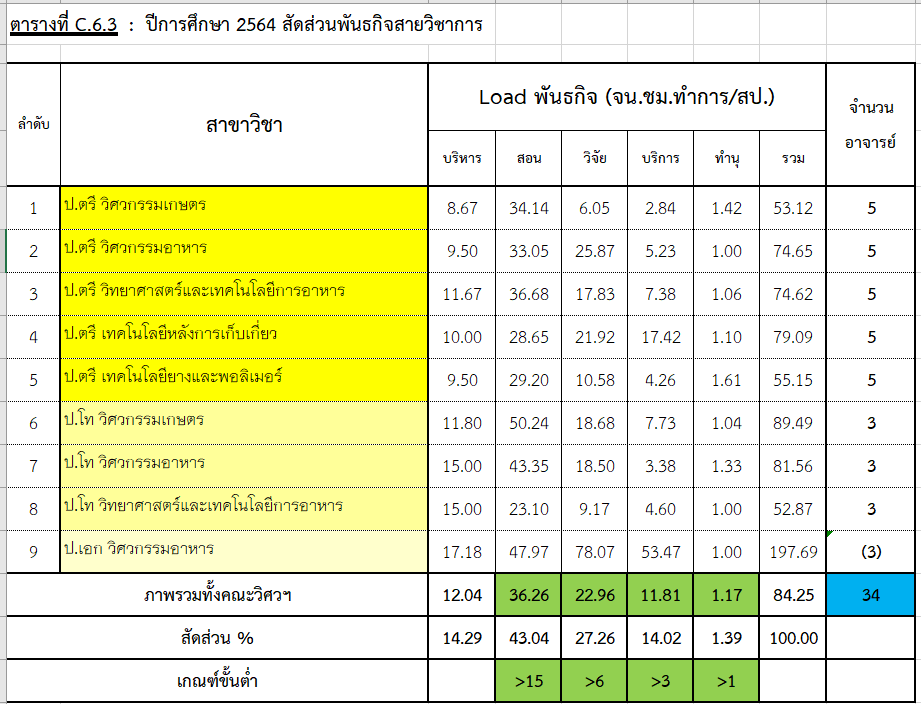 อย่างไรก็ดีการประเมินบุคลากรสายวิชาการดังกล่าว คณะฯ ได้วิเคราะห์รวมไปถึงข้อมูลย้อนหลัง 3 ปี (2562-2564) บนฐานการคำนวณด้วยดังแสดงในตารางที่ C.6.4 ซึ่งพบว่ามีค่าอัตราส่วนนักศึกษา 18.12 ต่ออาจารย์ 1 คน นั้นใกล้เคียงกับเกณฑ์มาตรฐานหลักสูตรทางวิทยาศาสตร์และเทคโนโลยี ที่ 20 ต่อ 1 แต่หากเมื่อทำการคำนวณภาระสอนตามเกณฑ์ กพอ/กกอ 2550 ดังแสดงในตารางที่ C.6.5 จะพบว่ามีหน่วยนับภาระงานอาจารย์น้อยกว่าเกณฑ์ เนื่องจากคณะฯ มีผลคำนวณเพียง 10.81 ซึ่งเป็นไปได้ยากในการขออัตรากำลังเพิ่มจากทางมหาวิทยาลัย ดังนั้นทางคณะฯ จึงคาดว่าจะตั้งเป้าหมายที่ต้องการ อยู่ที่จำนวนอาจารย์พึ่งมีดังแสดงในตารางอยู่ที่จำนวน 43 คน เพื่อให้มีศักยภาพเพียงพอในการพัฒนาคณะฯ ตามเกณฑ์วิชาชีพและมาตรฐาน สกอ. ซึ่งข้อมูลและกระบวนการดังกล่าวนำไปสู่การใช้ประโยชน์จากผลการประเมินสมรรถนะของบุคลากร นอกจากนี้ ในรูปทางคณะฯ ยังทำการวิเคราะห์ข้อมูลภาระงานตามพันธกิจทุกด้าน ดังแสดงในตารางที่ C.6.6 ซึ่งพบว่ามีค่าสัดส่วนเปอร์เซ็นต์ภาระงานด้านบริหาร ด้านการสอน ด้านการวิจัย ด้านบริการวิชาการ และด้านทะนุบำรุงศิลปวัฒนธรรม มีค่าเป็น 12.04 36.26 22.96 11.81 และ 1.17 ตามลำดับ ซึ่งทางคณะฯ ได้มีการกำกับให้บุคลากรทั้งหมดมีภาระงานและความรับผิดชอบตามความถนัด และแบ่งกลุ่มภาะงานสอนตามสาขาที่สอน ตามหน่วยบริการงานวิชาการและวิจัย และความรับผิดชอบพิเศษในฐานะผู้บริหารทั้งภายใต้คณะฯ และที่มหาวิทยาลัยมอบหมาย แต่เพื่อให้การเรียนการสอนบรรลุตามวัตถุประสงค์และเกิดผลลัพธ์การเรียนรู้ของแต่ละหลักสูตร คณะฯ ยังคงตั้งกรอบภาระงานสอนเป็นหลักให้มีมากกว่า 50% อย่างสม่ำเสมอ และเพื่อมุ่งสามารถนำสมรรถนะของบุคลากรไปใช้อย่างเหมาะสม จะผลักดันให้บุคลากรมีกรอบภาระงานวิจัยเพิ่มขึ้นเป็นประมาณ 30% ต่อไป โดยรวมสัดส่วนภาระงานตามพันธกิจทุกด้านของบุคลากรในคณะฯ ยังคงอยู่ในเกณฑ์และทิศทางที่เหมาะสมตามเป้าหมายที่คณะฯ วางไว้